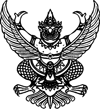 ประกาศ องค์การบริหารส่วนตำบลวังดาลเรื่อง สอบราคาจ้างโครงการซ่อมแซมถนนลูกรังภายในตำบลวังดาล ตั้งแต่หมู่ที่ ๑ -๑๖ ปริมาณดินลูกรังซ่อมแซมถนนพร้อมปรับเกลี่ยแต่งเรียบตลอดสาย จำนวน ๖,๐๐๐ ลบ.ม พร้อมป้ายโครงการ จำนวน ๑ ป้าย และป้ายประชาสัมพันธ์โครงการ จำนวน ๑ ป้าย (ตามรายละเอียดแบบแปลนขององค์การบริหารส่วนตำบลวังดาลกำหนด) ตามข้อบัญญัติงบประมาณรายจ่าย ประจำปี พ.ศ. ๒๕๕๙ หน้าที่๖/๘              องค์การบริหารส่วนตำบลวังดาลมีความประสงค์จะ สอบราคาจ้างโครงการซ่อมแซมถนนลูกรังภายในตำบลวังดาล ตั้งแต่หมู่ที่ ๑ -๑๖ ปริมาณดินลูกรังซ่อมแซมถนนพร้อมปรับเกลี่ยแต่งเรียบตลอดสาย จำนวน ๖,๐๐๐ ลบ.ม พร้อมป้ายโครงการ จำนวน ๑ ป้าย และป้ายประชาสัมพันธ์โครงการ จำนวน ๑ ป้าย (ตามรายละเอียดแบบแปลนขององค์การบริหารส่วนตำบลวังดาลกำหนด) ตามข้อบัญญัติงบประมาณรายจ่าย ประจำปี พ.ศ. ๒๕๕๙ หน้าที่๖/๘          ผู้มีสิทธิเสนอราคาจะต้องมีคุณสมบัติ ดังต่อไปนี้                   ๑. เป็นผู้มีอาชีพรับจ้างงานที่สอบราคาจ้าง ซึ่งมีผลงานประเภทเดียวกัน ในวงเงินไม่น้อยกว่า ๔๐๐,๐๐๐.๐๐ บาท
                   ๒. ไม่เป็นผู้ที่ถูกระบุชื่อไว้ในบัญชีรายชื่อผู้ทิ้งงานของทางราชการและได้แจ้งเวียนชื่อแล้ว
                   ๓. ไม่เป็นผู้ได้รับเอกสิทธิ์หรือความคุ้มกัน ซึ่งอาจปฏิเสธไม่ยอมขึ้นศาลไทย เว้นแต่รัฐบาลของผู้เสนอราคาได้มีคำสั่งให้สละสิทธิ์ความคุ้มกันเช่นว่านั้น
                   ๔. ไม่เป็นผู้มีผลประโยชน์ร่วมกันกับผู้เสนอราคารายอื่นที่เข้าเสนอราคาให้แก่องค์การบริหารส่วนตำบลวังดาล ณ  วันประกาศสอบราคา หรือไม่เป็นผู้กระทำการอันเป็นการขัดขวางการแข่งขันราคาอย่างเป็นธรรมในการสอบราคาจ้างครั้งนี้          กำหนดยื่นซองสอบราคา ในวันที่ ๑๙ กุมภาพันธ์ ๒๕๕๙ ถึงวันที่ ๔ มีนาคม ๒๕๕๙ ตั้งแต่เวลา ๐๘.๓๐ น. ถึงเวลา ๑๖.๓๐ น. ณ กองคลังองค์การบริหารส่วนตำบลวังดาล อำเภอกบินทร์บุรี่ จังหวัดปราจีนบุรี ระหว่างวันที่ ๑๙ ถึงวันที่ ๔ มีนาคม ๒๕๕๙ ยกเว้นวันที่ ๒ มีนาคม ๒๕๕๙ ขอซื้อเอกสารสอบราคาและซื่อซองสอบราคาได้ที่ ศูนย์ข้อมูลข่าวสารการจัดซื้อจัดจ้างระดับตำบลอำเภอกบินทร์บุรี อำเภอกบินทร์บุรี จังหวัดปราจีนบุรี เอกสารสอบราคาจำหน่วยชุดละ ๕๐๐.-บาท(ห้าร้อยบาทถ้วน) และกำหนดเปิดซองใบเสนอราคาในวันที่ ๗ มีนาคม ๒๕๕๙ ตั้งแต่เวลา ๑๑.๐๐ น. เป็นต้นไป                                                               -2-          ผู้สนใจติดต่อขอรับเอกสารสอบราคา   ได้ที่ กองคลังองค์การบริหารส่วนตำบลวังดาล ระหว่างวันที่ ๑๙ กุมภาพันธ์ ๒๕๕๙ ถึงวันที่ ๔ มีนาคม ๒๕๕๙ ยกเว้นวันที่ ๒ มีนาคม ๒๕๕๙ ขอซื้อเอกสารสอบราคาและยื่นซองสอบราคาได้ที่ศูนย์รวมข้อมูลข่าวสารการจัดซื้อจัดจ้างระดับตำบลอำเภอกบินทร์บุรี ชั้น ๒ ที่ว่าการอำเภอกบินทร์บุรี จังหวัดปราจีนบุรี เอกสารสอบราคาจำหน่วยในราคาชุดละ ๕๐๐.-บาท (ห้าร้อยบาทถ้วน) ในวันที่ ๑๙ กุมภาพันธ์ ๒๕๕๙ ถึงวันที่ ๔ มีนาคม ๒๕๕๙ ตั้งแต่เวลา ๐๘.๓๐ น. ถึงเวลา ๑๖.๓๐ น.  ดูรายละเอียดได้ที่เว็บไซต์ www.wangdan.go.th,www.dla.go.th,www.gprocurement.go.th หรือสอบถามทางโทรศัพท์หมายเลข ๐๓๗๒๑๘๖๒๓ ในวันและเวลาราชการ 

                                                   ประกาศ ณ วันที่ ๑๙ กุมภาพันธ์ พ.ศ. ๒๕๕๙เอกสาร สอบราคาจ้าง เลขที่ ๐๑/๒๕๕๙
สอบราคาจ้างโครงการซ่อมแซมถนนลูกรังภายในตำบลวังดาล ตั้งแต่หมู่ที่ ๑ -๑๖ ปริมาณดินลูกรังซ่อมแซมถนนพร้อมปรับเกลี่ยแต่งเรียบตลอดสาย จำนวน ๖,๐๐๐ ลบ.ม พร้อมป้ายโครงการ จำนวน ๑ ป้าย และป้ายประชาสัมพันธ์โครงการ จำนวน ๑ ป้าย (ตามรายละเอียดแบบแปลนขององค์การบริหารส่วนตำบลวังดาลกำหนด) ตามข้อบัญญัติงบประมาณรายจ่าย ประจำปี พ.ศ. ๒๕๕๙ หน้าที่๖/๘
ตามประกาศ องค์การบริหารส่วนตำบลวังดาล
ลงวันที่ ๑๙ กุมภาพันธ์ ๒๕๕๙
......................................................                 องค์การบริหารส่วนตำบลวังดาล ซึ่งต่อไปนี้เรียกว่า "กรม" มีความประสงค์จะ สอบราคาจ้างโครงการซ่อมแซมถนนลูกรังภายในตำบลวังดาล ตั้งแต่หมู่ที่ ๑ -๑๖ ปริมาณดินลูกรังซ่อมแซมถนนพร้อมปรับเกลี่ยแต่งเรียบตลอดสาย จำนวน ๖,๐๐๐ ลบ.ม พร้อมป้ายโครงการ จำนวน ๑ ป้าย และป้ายประชาสัมพันธ์โครงการ จำนวน ๑ ป้าย (ตามรายละเอียดแบบแปลนขององค์การบริหารส่วนตำบลวังดาลกำหนด) ตามข้อบัญญัติงบประมาณรายจ่าย ประจำปี พ.ศ. ๒๕๕๙ หน้าที่๖/๘ ณ ซ่อมแซมถนนลูกรังภายในเขตองค์การบริหารส่วนตำบลวังดาล ตั้งแต่ หมู่ที่ ๑ - ๑๖ ตำบลวังดาล โดยมีข้อแนะนำและข้อกำหนด ดังต่อไปนี้

                  ๑. เอกสารแนบท้ายเอกสาร สอบราคา
                       ๑.๑ แบบรูปรายการละเอียด
                       ๑.๒ แบบใบเสนอราคา
                       ๑.๓ แบบสัญญาจ้าง
                       ๑.๔ แบบหนังสือค้ำประกัน
                               (๑) หลักประกันสัญญา
                               (๒) หลักประกันการรับเงินค่าจ้างล่วงหน้า
                               (๓) หลักประกันผลงาน
                       ๑.๕ บทนิยาม
                               (๑) ผู้เสนอราคาที่มีผลประโยชน์ร่วมกัน
                               (๒) การขัดขวางการแข่งขันราคาอย่างเป็นธรรม
                       ๑.๖ แบบบัญชีเอกสาร
                               (๑) บัญชีเอกสารส่วนที่ ๑
                               (๒) บัญชีเอกสารส่วนที่ ๒                  ๒. คุณสมบัติของผู้เสนอราคา
                       ๒.๑ ผู้เสนอราคาต้องเป็นผู้มีอาชีพรับจ้างงานที่ สอบราคาจ้าง
                       ๒.๒ ผู้เสนอราคาต้องไม่เป็นผู้ที่ถูกระบุชื่อไว้ในบัญชีรายชื่อผู้ทิ้งงานของทางราชการและได้แจ้งเวียนชื่อแล้ว หรือไม่เป็นผู้ที่ได้รับผลของการสั่งให้นิติบุคคลหรือบุคคลอื่นเป็นผู้ทิ้งงานตามระเบียบของทางราชการ                                                             -2-
                       ๒.๓ ผู้เสนอราคาต้องไม่เป็นผู้มีผลประโยชน์ร่วมกันกับผู้เสนอราคารายอื่น ณ วันประกาศ สอบราคา หรือไม่เป็นผู้กระทำการอันเป็นการขัดขวางการแข่งขันราคาอย่างเป็นธรรม ตามข้อ ๑.๕
                       ๒.๔ ผู้เสนอราคาต้องไม่เป็นผู้ได้รับเอกสิทธิ์หรือความคุ้มกัน ซึ่งอาจปฏิเสธไม่ยอมขึ้นศาลไทย เว้นแต่รัฐบาล ของผู้เสนอราคาได้มีคำสั่งให้สละสิทธิ์และความคุ้มกันเช่นว่านั้น
                       ๒.๕ มีผลงานก่อสร้าง ประเภทเดียวกันกับงานที่ สอบราคาจ้าง ในวงเงินไม่น้อยกว่า ๔๐๐,๐๐๐.๐๐ บาทและเป็นผลงานที่เป็นคู่สัญญาโดยตรงกับส่วนราชการ หน่วยงานตามกฎหมายว่าด้วยระเบียบบริหารราชการส่วนท้องถิ่น หน่วยงานอื่นซึ่งมีกฎหมายบัญญัติให้มีฐานะเป็นราชการบริหารส่วนท้องถิ่น รัฐวิสาหกิจ หรือหน่วยงานเอกชนที่กรมเชื่อถือ
                 
                  ๓. หลักฐานการเสนอราคา
                       ผู้เสนอราคาจะต้องเสนอเอกสารหลักฐานยื่นมาพร้อมกับซองใบเสนอราคา โดยแยกไว้นอกซองใบเสนอราคา เป็น ๒ ส่วน คือ 
                       ๓.๑ ส่วนที่ ๑ อย่างน้อยต้องมีเอกสารดังต่อไปนี้
                               (๑) ในกรณีผู้เสนอราคาเป็นนิติบุคคล
                                       (ก) ห้างหุ้นส่วนสามัญหรือห้างหุ้นส่วนจำกัด ให้ยื่นสำเนาหนังสือรับรองการจดทะเบียนนิติบุคคล บัญชีรายชื่อหุ้นส่วนผู้จัดการ ผู้มีอำนาจควบคุม(ถ้ามี) พร้อมรับรองสำเนาถูกต้อง
                                       (ข) บริษัทจำกัดหรือบริษัทมหาชนจำกัด ให้ยื่นสำเนาหนังสือรับรองการจดทะเบียนนิติบุคคล หนังสือบริคณห์สนธิ บัญชีรายชื่อกรรมการผู้จัดการ ผู้มีอำนาจควบคุม(ถ้ามี)และบัญชีผู้ถือหุ้นรายใหญ่ พร้อมรับรองสำเนาถูกต้อง
                               (๒) ในกรณีผู้เสนอราคาเป็นบุคคลธรรมดาหรือคณะบุคคลที่มิใช่นิติบุคคล ให้ยื่นสำเนาบัตรประจำตัวประชาชนของผู้นั้น สำเนาข้อตกลงที่แสดงถึงการเข้าเป็นหุ้นส่วน (ถ้ามี) สำเนาบัตรประจำตัวประชาชนของผู้เป็นหุ้นส่วน พร้อมทั้งรับรองสำเนาถูกต้อง
                               (๓) ในกรณีผู้เสนอราคาเป็นผู้เสนอราคาร่วมกันในฐานะเป็นผู้ร่วมค้า ให้ยื่นสำเนาสัญญาของการเข้าร่วมค้า สำเนาบัตรประจำตัวประชาชนของผู้ร่วมค้า และในกรณีที่ผู้เข้าร่วมค้าฝ่ายใดเป็นบุคคลธรรมดาที่มิใช่สัญชาติไทย ก็ให้ยื่นสำเนาหนังสือเดินทาง หรือผู้ร่วมค้าฝ่ายใดเป็นนิติบุคคลให้ยื่นเอกสารตามที่ระบุไว้ใน (๑)
                               (๔) สำเนาใบทะเบียนภาษีมูลค่าเพิ่ม สำเนาหนังสือรับรองผลงาน
                               (๕) บัญชีเอกสารส่วนที่ ๑ ทั้งหมดที่ได้ยื่นพร้อมกับซองใบเสนอราคา ตามแบบในข้อ ๑.๖ (๑)
                       ๓.๒ ส่วนที่ ๒ อย่างน้อยต้องมีเอกสารดังต่อไปนี้
                               (๑) หนังสือมอบอำนาจซึ่งปิดอากรแสตมป์ตามกฎหมายในกรณีที่ผู้เสนอราคามอบอำนาจให้บุคคลอื่น ลงนามในใบเสนอราคาแทน
                               (๒) สำเนาหนังสือรับรองผลงาน พร้อมทั้งรับรองสำเนาถูกต้อง 
                               (๓) บัญชีเอกสารส่วนที่ ๒ ทั้งหมดที่ได้ยื่นพร้อมกับซองใบเสนอราคา ตามแบบในข้อ ๑.๖ (๒)                                                        -3-
                 
                  ๔. การเสนอราคา
                       ๔.๑ ผู้เสนอราคาต้องยื่นเสนอราคาตามแบบที่กำหนดไว้ในเอกสาร สอบราคา นี้ โดยไม่มีเงื่อนไขใด ๆ ทั้งสิ้น และจะต้องกรอกข้อความให้ถูกต้องครบถ้วน ลงลายมือชื่อของผู้เสนอราคาให้ชัดเจน จำนวนเงินที่เสนอจะต้องระบุตรงกันทั้งตัวเลขและตัวอักษร โดยไม่มีการขูดลบหรือแก้ไข หากมีการขูดลบ ตกเติม แก้ไข เปลี่ยนแปลงจะต้องลงลายมือชื่อผู้เสนอราคา พร้อมประทับตรา (ถ้ามี) กำกับไว้ด้วยทุกแห่ง
                       ๔.๒ ผู้เสนอราคาจะต้องกรอกปริมาณวัสดุและราคาในบัญชีรายการจ้างเหมาให้ครบถ้วน  ในการเสนอราคา ให้เสนอเป็นเงินบาท และเสนอราคาเพียงราคาเดียว โดยเสนอราคารวม และหรือราคา ต่อหน่วย และหรือต่อรายการ ตามเงื่อนไขที่ระบุไว้ท้ายใบเสนอราคาให้ถูกต้อง ทั้งนี้ ราคารวมที่เสนอจะต้องตรงกันทั้งตัวเลขและตัวหนังสือ ถ้าตัวเลขและตัวหนังสือไม่ตรงกันให้ถือตัวหนังสือเป็นสำคัญ โดยคิดราคารวมทั้งสิ้นซึ่งรวมค่าภาษีมูลค่าเพิ่ม ภาษีอากรอื่น และค่าใช้จ่ายทั้งปวงไว้แล้ว
                               ราคาที่เสนอจะต้องเสนอกำหนดยืนราคาไม่น้อยกว่า ๖๐ วัน นับแต่วันเปิดซองใบเสนอราคา โดย ภายในกำหนดยืนราคาผู้เสนอราคาต้องรับผิดชอบราคาที่ตนได้เสนอไว้และจะถอนการเสนอราคามิได้
                       ๔.๓ ผู้เสนอราคาจะต้องเสนอกำหนดเวลาดำเนินการแล้วเสร็จไม่เกิน ๔๕ วัน นับถัดจากวันลงนามในสัญญาจ้าง หรือวันที่ได้รับหนังสือแจ้งจากกรมให้เริ่มทำงาน 
                       ๔.๔ ก่อนยื่นซอง สอบราคา ผู้เสนอราคาควรตรวจดูร่างสัญญา แบบรูป และรายละเอียด ฯลฯ ให้ถี่ถ้วนและ เข้าใจเอกสาร สอบราคา ทั้งหมดเสียก่อนที่จะตกลงยื่นซอง สอบราคา ตามเงื่อนไขในเอกสาร สอบราคา
                       ๔.๕ ผู้เสนอราคาจะต้องยื่นซองใบเสนอราคาที่ปิดผนึกซองเรียบร้อยจ่าหน้าซองถึง ประธานคณะกรรมการเปิดซองสอบราคาจ้างโครงการซ่อมแซมถนนลูกรังภายในตำบลวังดาล ตั้งแต่หมู่ที่ ๑ -๑๖ ปริมาณดินลูกรังซ่อมแซมถนนพร้อมปรับเกลี่ยแต่งเรียบตลอดสาย จำนวน ๖,๐๐๐ ลบ.ม พร้อมป้ายโครงการ จำนวน ๑ ป้ายและป้ายประชาสัมพันธ์โครงการ จำนวน 1 ป้าย โดยระบุไว้ที่หน้าซองว่า "ใบเสนอราคาตามเอกสาร สอบราคา เลขที่๐๑/๒๕๕๙" ยื่นต่อเจ้าหน้าที่ ในวันที่ ๑๙ กุมภาพันธ์ ๒๕๕๙ ถึงวันที่ ๔ มีนาคม ๒๕๕๙ ตั้งแต่เวลา ๐๘.๓๐ น. ถึงเวลา ๑๖.๓๐ น. ณ กองคลังองค์การบริหารส่วนตำบลวังดาล อำเภอกบินทร์บุรี่ จังหวัดปราจีนบุรี ระหว่างวันที่ ๑๙ ถึงวันที่ ๔ มีนาคม ๒๕๕๙ ยกเว้นวันที่ ๒ มีนาคม ๒๕๕๙ ขอซื้อเอกสารสอบราคาและซื่อซองสอบราคาได้ที่ ศูนย์ข้อมูลข่าวสารการจัดซื้อจัดจ้างระดับตำบลอำเภอกบินทร์บุรี อำเภอกบินทร์บุรี จังหวัดปราจีนบุรี เอกสารสอบราคาจำหน่วยชุดละ ๕๐๐.-บาท(ห้าร้อยบาทถ้วน)
                               เมื่อพ้นกำหนดเวลายื่นซอง สอบราคา แล้วจะไม่รับซอง สอบราคา โดยเด็ดขาด
                               คณะกรรมการเปิดซอง สอบราคา จะดำเนินการตรวจสอบคุณสมบัติของผู้เสนอราคาแต่ละรายว่า เป็นผู้เสนอราคาที่มีผลประโยชน์ร่วมกันกับผู้เสนอราคารายอื่น ตามข้อ ๑.๕ (๑) ณ วันประกาศ สอบราคา หรือไม่ และประกาศรายชื่อผู้เสนอราคาที่มีสิทธิได้รับการคัดเลือกก่อนการเปิดซองใบเสนอราคา                                                          -4-
                               หากปรากฏต่อคณะกรรมการเปิดซอง สอบราคา ก่อนหรือในขณะที่มีการเปิดซองใบเสนอราคาว่า มีผู้เสนอราคากระทำการอันเป็นการขัดขวางการแข่งขันราคาอย่างเป็นธรรม ตามข้อ ๑.๕ (๒) และคณะกรรมการฯ เชื่อว่ามีการกระทำอันเป็นการขัดขวางการแข่งขันราคาอย่างเป็นธรรม คณะกรรมการฯ จะตัดรายชื่อผู้เสนอราคารายนั้นออกจากการเป็นผู้เสนอราคา และประกาศรายชื่อผู้เสนอราคาที่มีสิทธิได้รับการคัดเลือก และกรมจะพิจารณาลงโทษผู้เสนอราคาดังกล่าวเป็นผู้ทิ้งงาน เว้นแต่คณะกรรมการฯ จะวินิจฉัยได้ว่าผู้เสนอราคารายนั้นเป็นผู้ที่ให้ความร่วมมือเป็นประโยชน์ต่อการพิจารณาของทางราชการและมิได้เป็นผู้ริเริ่มให้มีการกระทำดังกล่าว
                               ผู้เสนอราคาที่ถูกตัดรายชื่อออกจากการเป็นผู้เสนอราคาเพราะเหตุเป็นผู้เสนอราคาที่มีผลประโยชน์ร่วมกันกับผู้เสนอราคารายอื่น ณ วันประกาศ สอบราคา หรือเป็นผู้เสนอราคาที่กระทำการอันเป็นการขัดขวางการแข่งขันราคาอย่างเป็นธรรม อาจอุทธรณ์คำสั่งดังกล่าวต่อปลัดกระทรวงภายใน ๓ วัน นับแต่วันที่ได้รับแจ้งจากคณะกรรมการเปิดซอง สอบราคา การวินิจฉัยอุทธรณ์ของปลัดกระทรวงให้ถือเป็นที่สุด 
                               คณะกรรมการเปิดซอง สอบราคา จะเปิดซองใบเสนอราคาของผู้เสนอราคาที่มีสิทธิได้รับการคัดเลือก ดังกล่าวข้างต้น ณ ศูนย์รวมข้อมูลข่าวสารการจัดซื้อจัดจ้างระดับตำบลอำเภอกบินทร์บุรี ชั้น ๒ ที่ว่าการอำเภอกบินทร์บุรี จังหวัดปราจีนบุรี ในวันที่ ๗ มีนาคม ๒๕๕๙ ตั้งแต่เวลา ๑๑.๐๐ น. เป็นต้นไป 
                               การยื่นอุทธรณ์ตามวรรคห้า ย่อมไม่เป็นเหตุให้มีการขยายระยะเวลาการเปิดซองใบเสนอราคา เว้นแต่ปลัดกระทรวงพิจารณาเห็นว่า การขยายระยะเวลาดังกล่าวจะเป็นประโยชน์แก่ทางราชการอย่างยิ่ง และในกรณีที่ปลัดกระทรวงพิจารณาเห็นด้วยกับคำคัดค้านของผู้อุทธรณ์ และเห็นว่าการยกเลิกการเปิดซองใบเสนอราคาที่ได้ดำเนินการไปแล้วจะเป็นประโยชน์แก่ทางราชการอย่างยิ่งให้ปลัดกระทรวงมีอำนาจยกเลิกการเปิดซองใบเสนอราคาดังกล่าวได้
                 
                  ๕. หลักเกณฑ์และสิทธิในการพิจารณาราคา
                       ๕.๑ ในการ สอบราคา ครั้งนี้ กรมจะพิจารณาตัดสินด้วย ราคารวม
                       ๕.๒ หากผู้เสนอราคารายใดมีคุณสมบัติไม่ถูกต้องตามข้อ ๒ หรือยื่นหลักฐานการเสนอราคาไม่ถูกต้องหรือไม่ครบถ้วนตามข้อ ๓ หรือยื่นซอง สอบราคา ไม่ถูกต้องตามข้อ ๔ แล้ว คณะกรรมการฯจะไม่รับพิจารณาราคาของผู้เสนอราคารายนั้น เว้นแต่เป็นข้อผิดพลาดหรือผิดหลงเพียงเล็กน้อย หรือที่ผิดแผกไปจากเงื่อนไขของเอกสารสอบราคา ในส่วนที่มิใช่สาระสำคัญ ทั้งนี้ เฉพาะในกรณีที่พิจารณาเห็นว่าจะเป็นประโยชน์ต่อกรมเท่านั้น 
                       ๕.๓ กรมสงวนสิทธิ์ไม่พิจารณาราคาของผู้เสนอราคา โดยไม่มีการผ่อนผันในกรณีดังต่อไปนี้
                               (๑) ไม่ปรากฏชื่อผู้เสนอราคารายนั้น ในบัญชีผู้รับเอกสาร สอบราคา หรือในหลักฐานการรับเอกสาร สอบราคา ของกรม
                               (๒) ไม่กรอกชื่อนิติบุคคลและบุคคลธรรมดา หรือลงลายมือชื่อผู้เสนอราคาอย่างหนึ่งอย่างใด หรือทั้งหมดในใบเสนอราคา
                               (๓) เสนอรายละเอียดแตกต่างไปจากเงื่อนไขที่กำหนดในเอกสาร สอบราคา ที่เป็นสาระสำคัญ หรือมีผลทำให้เกิดความได้เปรียบเสียเปรียบแก่ผู้เสนอราคารายอื่น                                                            -5-
                               (๔) ราคาที่เสนอมีการขูดลบ ตก เติม แก้ไขเปลี่ยนแปลง โดยผู้เสนอราคามิได้ลงลายมือชื่อพร้อมประทับตรา (ถ้ามี) กำกับไว้
                       ๕.๔ ในการตัดสินการ สอบราคา หรือในการทำสัญญา คณะกรรมการเปิดซอง สอบราคา หรือกรม มีสิทธิ์ให้ผู้เสนอราคาชี้แจงข้อเท็จจริง สภาพ ฐานะ หรือข้อเท็จจริงอื่นใดที่เกี่ยวข้องกับผู้เสนอราคาได้ กรมมีสิทธิที่จะไม่รับราคา หรือไม่ทำสัญญา หากหลักฐานดังกล่าวไม่มีความเหมาะสมหรือไม่ถูกต้อง
                       ๕.๕ กรมทรงไว้ซึ่งสิทธิที่จะไม่รับราคาต่ำสุด หรือราคาหนึ่งราคาใด หรือราคาที่เสนอทั้งหมดก็ได้ และอาจพิจารณาเลือกจ้างในจำนวน หรือขนาด หรือเฉพาะรายการหนึ่งรายการใด หรืออาจจะยกเลิกการ สอบราคา โดยไม่พิจารณาจัดจ้างเลยก็ได้สุดแต่จะพิจารณา ทั้งนี้ เพื่อประโยชน์ของทางราชการเป็นสำคัญ และให้ถือว่าการตัดสินของกรมเป็นเด็ดขาด ผู้เสนอราคาจะเรียกร้องค่าเสียหายใด ๆ มิได้ รวมทั้งกรมจะพิจารณายกเลิกการ สอบราคา และลงโทษผู้เสนอราคาเป็นผู้ทิ้งงาน ไม่ว่าจะเป็นผู้เสนอราคาที่ได้รับการคัดเลือกหรือไม่ก็ตาม หากมีเหตุที่เชื่อได้ว่าการเสนอราคากระทำการโดยไม่สุจริต เช่น การเสนอเอกสารอันเป็นเท็จ หรือใช้ชื่อบุคคลธรรมดา หรือนิติบุคคลอื่นมาเสนอราคาแทนเป็นต้น 
                               ในกรณีที่ผู้เสนอราคาต่ำสุด เสนอราคาต่ำจนคาดหมายได้ว่าไม่อาจดำเนินงานตามสัญญาได้ คณะกรรมการเปิดซอง สอบราคา หรือกรมจะให้ผู้เสนอราคานั้นชี้แจงและแสดงหลักฐานที่ทำให้เชื่อได้ว่าผู้เสนอราคาสามารถดำเนินงานตาม สอบราคาจ้าง ให้เสร็จสมบูรณ์ หากคำชี้แจงไม่เป็นที่รับฟังได้ กรมมีสิทธิที่จะไม่รับราคาของผู้เสนอราคารายนั้น 
                       ๕.๖ ในกรณีที่ปรากฏข้อเท็จจริงภายหลังจากการเปิดซองสอบราคาว่า ผู้เสนอราคาที่มีสิทธิได้รับการคัดเลือกตามที่ได้ประกาศรายชื่อไว้ ตามข้อ ๔.๕ เป็นผู้เสนอราคาที่มีผลประโยชน์ร่วมกันกับผู้เสนอราคารายอื่น ณ วันประกาศ สอบราคา หรือเป็นผู้เสนอราคาที่กระทำการอันเป็นการขัดขวางการแข่งขันราคาอย่างเป็นธรรม ตามข้อ ๑.๕ กรมมีอำนาจที่จะตัดรายชื่อผู้เสนอราคาที่มีสิทธิได้รับการคัดเลือกดังกล่าวออกจากประกาศรายชื่อตามข้อ ๔.๕ และกรมจะพิจารณาลงโทษผู้เสนอราคารายนั้นเป็นผู้ทิ้งงาน
                               ในกรณีนี้หากปลัดกระทรวงพิจารณาเห็นว่า การยกเลิกการเปิดซองใบเสนอราคาที่ได้ดำเนินการไปแล้วจะเป็นประโยชน์แก่ทางราชการอย่างยิ่งปลัดกระทรวงมีอำนาจยกเลิกการเปิดซองใบเสนอราคาดังกล่าวได้
                 
                  ๖. การทำสัญญาจ้าง
                       ผู้ชนะการสอบราคาจะต้องทำสัญญาจ้างตามแบบสัญญาดังระบุในข้อ ๑.๓ กับกรมภายใน ๗ วัน นับถัดจากวันที่ได้รับแจ้ง และจะต้องวางหลักประกันสัญญาเป็นจำนวนเงินเท่ากับร้อยละ ๕ ของราคาค่าจ้างที่ สอบราคา ได้ ให้กรมยึดถือไว้ในขณะทำสัญญา โดยใช้หลักประกันอย่างหนึ่งอย่างใด ดังต่อไปนี้
                       ๖.๑ เงินสด
                       ๖.๒ เช็คที่ธนาคารสั่งจ่ายให้แก่กรม โดยเป็นเช็คลงวันที่ที่ทำสัญญาหรือก่อนหน้านั้นไม่เกิน ๓ วัน ทำการ
                       ๖.๓ หนังสือค้ำประกันของธนาคารภายในประเทศตามแบบหนังสือค้ำประกันดังระบุในข้อ ๑.๔ (๑)                                                            -6-
                       ๖.๔ หนังสือค้ำประกันของบรรษัทเงินทุนอุตสาหกรรมแห่งประเทศไทย หรือบริษัทเงินทุน หรือบริษัทเงินทุนหลักทรัพย์ ที่ได้รับอนุญาตให้ประกอบกิจการเงินทุนเพื่อการพาณิชย์และประกอบธุรกิจค้ำประกันตามประกาศของธนาคารแห่งประเทศไทยซึ่งได้แจ้งชื่อเวียนให้ส่วนราชการต่าง ๆ ทราบแล้ว โดยอนุโลมให้ใช้ตามแบบหนังสือค้ำประกัน ดังระบุในข้อ ๑ .๔ (๑)
                       ๖.๕ พันธบัตรรัฐบาลไทย
                 หลักประกันนี้จะคืนให้โดยไม่มีดอกเบี้ย ภายใน ๑๕ วัน นับถัดจากวันที่ผู้ชนะการ สอบราคา (ผู้รับจ้าง) พ้นจากข้อผูกพันตามสัญญาจ้างแล้ว
                 
                  ๗. ค่าจ้างและการจ่ายเงิน
                       กรมจะจ่ายเงินค่าจ้าง โดยแบ่งออกเป็น ๑ งวด ดังนี้
                               งวดสุดท้าย เป็นจำนวนเงินในอัตราร้อยละ ๑๐๐ ของค่าจ้าง เมื่อผู้รับจ้างได้ปฏิบัติงาน ทั้งหมดให้ แล้วเสร็จเรียบร้อยตามสัญญา รวมทั้งทำสถานที่ดำเนินงานให้สะอาดเรียบร้อย

                  ๘. อัตราค่าปรับ
                       ค่าปรับตามแบบสัญญาจ้างข้อ ๑๗ ให้คิดในอัตราร้อยละ ๐.๑ ของค่าจ้างตามสัญญาต่อวัน
                 
                  ๙. การรับประกันความชำรุดบกพร่อง
                       ผู้ชนะการสอบราคา ซึ่งได้ทำข้อตกลงเป็นหนังสือ หรือทำสัญญาจ้างตามแบบดังระบุในข้อ ๑.๓ แล้วแต่กรณี จะต้องรับประกันความชำรุดบกพร่องของงานจ้างที่เกิดขึ้นภายในระยะเวลาไม่น้อยกว่า ๑ ปี ๐ เดือน ๐ วัน นับถัดจากวันที่กรมได้รับมอบงาน โดยผู้รับจ้างต้องรีบจัดการซ่อมแซมแก้ไขให้ใช้การได้ดีดังเดิมภายใน ๑๕ วัน นับถัดจากวันที่ได้รับแจ้งความชำรุดบกพร่อง
                 
                  ๑๐. ข้อสงวนสิทธิ์ในการเสนอราคาและอื่น ๆ
                       ๑๐.๑ เงินค่าจ้างสำหรับงาน จ้าง ครั้งนี้ ได้มาจาก เงินงบประมาณประจำปี พ.ศ. ๒๕๕๙
                               การลงนามในสัญญาจะกระทำได้ต่อเมื่อกรมได้รับอนุมัติเงินค่าจ้างจาก เงินงบประมาณประจำปี พ.ศ. ๒๕๕๙ แล้วเท่านั้น
                       ๑๐.๒ เมื่อกรมได้คัดเลือกผู้เสนอราคารายใดให้เป็นผู้รับจ้าง และได้ตกลงจ้างตาม สอบราคาจ้าง แล้ว ถ้าผู้รับจ้างจะต้องสั่งหรือนำสิ่งของมาเพื่องานจ้างดังกล่าวเข้ามาจากต่างประเทศและของนั้นต้องนำเข้ามาโดยทางเรือในเส้นทางที่มีเรือไทยเดินอยู่ และสามารถให้บริการรับขนได้ตามที่รัฐมนตรีว่าการกระทรวงคมนาคมประกาศกำหนด ผู้เสนอราคาซึ่งเป็นผู้รับจ้างจะต้องปฏิบัติตามกฎหมายว่าด้วยการส่งเสริมการพาณิชยนาวี ดังนี้ 
                               (๑) แจ้งการสั่งหรือนำสิ่งของดังกล่าวเข้ามาจากต่างประเทศต่อกรมเจ้าท่าภายใน ๗ วัน นับถัดจากวันที่ผู้รับจ้างสั่งหรือซื้อของจากต่างประเทศ เว้นแต่เป็นของที่รัฐมนตรีว่าการกระทรวงคมนาคมประกาศยกเว้นให้บรรทุกโดยเรืออื่นได้                                                             -7-
                               (๒) จัดการให้สิ่งของดังกล่าวบรรทุกโดยเรือไทย หรือเรือที่มีสิทธิเช่นเดียวกับเรือไทยจากต่างประเทศมายังประเทศไทย เว้นแต่จะได้รับอนุญาตจากกรมเจ้าท่า ให้บรรทุกสิ่งของนั้นโดยเรืออื่นที่มิใช่เรือไทย ซึ่งจะต้องได้รับอนุญาตเช่นนั้นก่อนบรรทุกของลงเรืออื่น หรือเป็นของที่รัฐมนตรีว่าการกระทรวงคมนาคมประกาศยกเว้นให้บรรทุกโดยเรืออื่น
                               (๓) ในกรณีที่ไม่ปฏิบัติตาม (๑) หรือ (๒) ผู้รับจ้างจะต้องรับผิดตามกฎหมายว่าด้วยการส่งเสริมการพาณิชยนาวี
                       ๑๐.๓ ผู้เสนอราคาซึ่งกรมได้คัดเลือกแล้วไม่ไปทำสัญญาหรือข้อตกลงภายในเวลาที่ทางราชการกำหนดดังระบุไว้ ในข้อ ๖ กรมอาจพิจารณาเรียกร้องให้ชดใช้ความเสียหายอื่น (ถ้ามี) รวมทั้งจะพิจารณาให้เป็นผู้ทิ้งงานตามระเบียบของทางราชการ
                       ๑๐.๔ กรมสงวนสิทธิ์ที่จะแก้ไขเพิ่มเติมเงื่อนไขหรือข้อกำหนดในแบบสัญญาให้เป็นไปตามความเห็นของสำนักงาน อัยการสูงสุด (ถ้ามี)

                 ๑๑. การปฏิบัติตามกฎหมายและระเบียบ
                       ในระหว่างระยะเวลาการดำเนินงานผู้รับจ้างพึงปฏิบัติตามหลักเกณฑ์ที่กฎหมายและระเบียบได้กำหนดไว้โดยเคร่งครัด
 องค์การบริหารส่วนตำบลวังดาล๑๙ กุมภาพันธ์ ๒๕๕๙                         (นายไพบูลย์ ช่างฉาย)                        นายกองค์การบริหารส่วนตำบลวังดาล